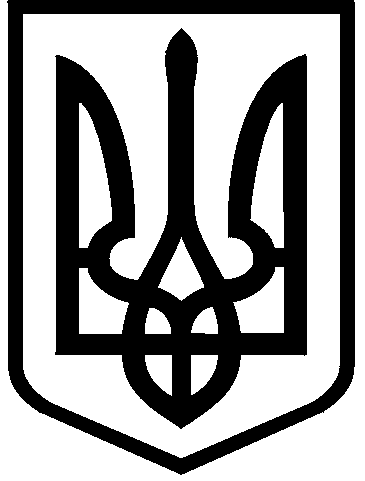  зКИЇВСЬКА МІСЬКА РАДАVIII СКЛИКАННЯПОСТІЙНА КОМІСІЯ КИЇВСЬКОЇ МІСЬКОЇ РАДИ З ПИТАНЬТРАНСПОРТУ, ЗВ’ЯЗКУ ТА РЕКЛАМИ01044, м. Київ, вул. Хрещатик, 36                                                                                     тел./факс:(044)202-73-08Хрещатик 36, V-й поверх,							10.10.2017каб. 514 (зала засідань) 							10:00ПРОТОКОЛ № 17 засідання постійної комісії Київської міської радиз питань транспорту, зв'язку та рекламиПрисутні члени постійної комісії:О.Окопний               – голова комісії; П.Антоненко            – перший заступник голови;І.Галайчук                – перший заступник голови;М.Борозенець          – член комісії; А.Задерейко             – секретар комісії;С.Харчук                  – член комісії;В.Мондриївський    – член комісії;І.Сагайдак                – член комісії.Відсутні члени постійної комісії: С.Майзель                – член комісії.Запрошені на засідання постійної комісії: Пабат О.В. – депутат Київської міської ради;Кочур М.А. – депутат Київської міської ради;Шарій В.В. – депутат Київської міської ради;Богатов К.В. – депутат Київської міської ради;Шпильовий І.Ф. – в.о. директора Департаменту транспортної інфраструктури;Назаров Ю.Л. – директор Департаменту інформаційно-комунікаційних технологій;Кулаковський Ю.П. – заступник директора Департаменту земельних ресурсів;Воробйов А.Б. – перший заступник директора КП «Київтранспарксервіс»;Слишик Т.Ф. – заступник директора КП «Київдорсервіс»;Шаров В.О. – заступник директора КП «Київдорсервіс»;Рябуха О.Ю. – начальник юридичного відділу КП «Київдорсервіс»;Осипов В.О. – заступник директора КК «Київавтодор»;Гриценко О.А. – голова КП «Автодорсервіс»;Чуздюк О.О. – помічник депутата Київської міської ради;Ткачук Р.І. – представник інституту геологічних наук Національної академії наук України;Синюта І.М. – представник ПАТ «АТП АТЛАНТ»;Ісачук М.І. – генеральний директор ПАТ «КОМПЛЕКС «ЛИБІДСЬКИЙ»; Калько Д.О. – представник ПАТ «КОМПЛЕКС «ЛИБІДСЬКИЙ».Порядок денний:1. Про розгляд проекту рішення Київської міської ради «Про затвердження Концепції Статуту територіальної громади міста Києва» від 14.09.2017  № 08/231-2131/ПР (Доповідач М.Хонда). 2. Про повторний розгляд проекту рішення Київської міської ради «Про затвердження Концепції «КИЇВ СМАРТ СІТІ 2020» від 08.09.2017                                № 08/231-2045/ПР (Доповідач Ю.Назаров).3. Про розгляд проекту рішення Київської міської ради «Про запровадження та безоплатне прийняття до комунальної власності територіальної громади міста Києва програмного комплексу «VlasCom»        від 21.07.2017 № 08/231-1682/ПР (лист голови постійної комісії Київської міської ради з питань власності від 26.09.2017 № 08/283-914)                        (Доповідач Л.Антонєнко). 4. Про повторний розгляд листа КП «Київдорсервіс» від 22.09.2017          № 08/16169 стосовно погодження проекту статуту комунального підприємства «Центр організації дорожнього руху» (Доповідач В.Черній).5. Про розгляд проекту рішення Київської міської ради «Про питання щодо встановлення паркувальних велосипедних стійок біля закладів культури, освіти та охорони здоров’я міста Києва» від 28.09.2017 № 08/231-2312/ПР (Доповідачі: О.Бродський, М.Терентьєв). 6. Про розгляд листа Департаменту транспортної інфраструктури від 26.09.2017 № 08/16447 стосовно погодження проекту розпорядження виконавчого органу Київської міської ради (Київської міської державної адміністрації) «Про затвердження змін до Положення про Департамент транспортної інфраструктури виконавчого органу Київської міської ради (Київської міської державної адміністрації)» (Доповідач С.Симонов).7. Про розгляд проекту рішення Київської міської ради «Про внесення змін до таблиці № 1 додатка № 5 до рішення Київської міської ради від                       23 червня 2011 року № 242/5629 «Про встановлення місцевих податків і зборів у м. Києві» від 21.09.2017 № 08/231-2212/ПР (Доповідачі: Г.Свириденко, М.Кочур).8. Про розгляд проекту рішення Київської міської ради «Про внесення змін до таблиці № 1 до додатка 5 до рішення Київської міської ради від                     23 червня 2011 року № 242/5629 «Про встановлення місцевих податків і зборів у м. Києві та акцизного податку» від 20.09.2017 № 08/231-2190/ПР                                  (Доповідач В.Шарій).9. Про повторний розгляд проекту рішення Київської міської ради «Про надання дозволу на розроблення проекту землеустрою щодо відведення земельної ділянки ПУБЛІЧНОМУ АКЦІОЕРНОМУ ТОВАРИСТВУ «УКРТЕЛЕКОМ» на просп. Василя Порика, 12 а у Подільському районі                      м. Києва для експлуатації та обслуговування існуючої автоматичної  телефонної станції» (К-28049) від 04.01.2017 № 08/231-8/ПР               (Доповідач О.Поліщук).10. Про повторний розгляд проекту рішення Київської міської ради «Про поновлення договору оренди земельних ділянок публічному акціонерному товариству «Українська автомобільна корпорація» для влаштування гостьової стоянки та під'їзних шляхів для експлуатації діючої станції  технічного обслуговування на Харківському шосе, 179 у Дарницькому районі м. Києва та внесення змін до нього» (А-21145) від 11.04.2016                             № 08/231-1747/ПР (Доповідач О.Поліщук).11. Про розгляд проекту рішення Київської міської ради «Про поновлення товариству з обмеженою відповідальністю «Маха-Україна» договору оренди земельної ділянки для завершення будівництва, подальшої експлуатації та обслуговування станції діагностики автотранспортних засобів на вул. Електротехнічній, 45 у Деснянському районі м. Києва» (А-22265)                      від 14.06.2016 № 08/231-2600/ПР (Доповідач О.Поліщук).12. Про розгляд проекту рішення Київської міської ради «Про надання земельних ділянок Інституту геологічних наук Національної академії наук України для влаштування та експлуатації об'єктів інженерно-транспорної інфраструктури на вул. Олеся Гончара, 55 у Шевченківському районі               м. Києва» (Д-7820) від 11.05.2017 № 08/231-1208/ПР (Доповідач О.Поліщук).13. Про розгляд проекту рішення Київської міської ради «Про поновлення ТОВАРИСТВУ З ОБМЕЖЕНОЮ ВІДПОВІДАЛЬНІСТЮ «РІАЛ ІСТЕЙТ Ф.К.А.У.» договору оренди земельної ділянки для організації благоустрою території з влаштуванням гостьової автостоянки на просп. Степана Бандери, 15-а в Оболонському районі м. Києва та внесення змін до нього» (А-22961) від 23.02.2017 № 08/231-523/ПР (Доповідач О.Поліщук).14. Про розгляд проекту рішення Київської міської ради «Про поновлення ТОВАРИСТВУ З ОБМЕЖЕНОЮ ВІДПОВІДАЛЬНІСТЮ «РІАЛ ІСТЕЙТ Ф.К.А.У.» договору оренди земельної ділянки для організації благоустрою території з влаштуванням гостьової автостоянки на просп. Степана Бандери, 15-а в Оболонському районі м. Києва та внесення змін до нього» (А-22958) від 23.02.2017 № 08/231-524/ПР (Доповідач О.Поліщук).15. Про розгляд проекту рішення Київської міської ради «Про поновлення приватному акціонерному товариству «АТП АТЛАНТ» договору оренди земельної ділянки для влаштування, експлуатації та обслуговування стоянки автотранспортного підприємства на вул. Червонопрапорній, 167-а у Голосіївському районі м. Києва та внесення змін до нього» (А-22359) від 02.03.2016 № 08/231-620/ПР (Доповідач О.Поліщук).16. Про розгляд проекту рішення Київської міської ради «Про передачу ТОВАРИСТВУ З ОБМЕЖЕНОЮ ВІДПОВІДАЛЬНІСТЮ «АВТОЦЕНТР НА МОСКОВСЬКОМУ» земельної ділянки для будівництва, експлуатації та обслуговування демонстраційно-торговельного центру з комплексом супутніх послуг на просп. Степана Бандери, 22 в Оболонському районі м. Києва»                 (А-22192) від 14.09.2016 № 08/231-3829/ПР (Доповідач О.Поліщук).17. Про розгляд проекту рішення Київської міської ради «Про передачу  ТОВАРИСТВУ З ОБМЕЖЕНОЮ ВІДПОВІДАЛЬНІСТЮ «АВТОЦЕНТР НА МОСКОВСЬКОМУ» земельної ділянки для будівництва, експлуатації та обслуговування демонстраційно-торговельного центра з комплексом супутніх послуг на просп. Степана Бандери, 22 в Оболонському районі м. Києва»                  (А-22193) від 06.09.2016 № 08/231-3727/ПР (Доповідач О.Поліщук).18. Про розгляд проекту рішення Київської міської ради «Про поновлення приватному акціонерному товариству «КОМПЛЕКС «ЛИБІДСЬКИЙ» договору оренди земельної ділянки для експлуатації та обслуговування будівель і споруд на вул. Миколи Грінченка, 18                                 у Голосіївському районі м. Києва» (А-22250) від 04.10.2016 № 08/231-4102/ПР (Доповідач О.Поліщук).19. Про розгляд проекту рішення Київської міської ради «Про передачу ПУБЛІЧНОМУ АКЦІОНЕРНОМУ ТОВАРИСТВУ КИЇВСЬКОМУ АВТОТРАНСПОРТНОМУ ПІДПРИЄМСТВУ 13061 земельних ділянок для експлуатації та обслуговування адміністративно-складських, виробничих та допоміжних будівель і споруд та об'єкта транспортної інфраструктури (паркувальний майданчик) на вул. Васильківській, 24 у Голосіївському районі м. Києва» (Д-7556) від 21.03.2017 № 08/231-761/ПР (Доповідач О.Поліщук).20. Про розгляд проекту рішення Київської міської ради «Про продаж права оренди земельної ділянки на земельних торгах (аукціоні) для будівництва, експлуатації та обслуговування підземно-надземного паркінгу з об'єктами  соціально-побутового  обслуговування  населення  на  просп.Петра Григоренка, 1-г у Дарницькому районі м. Києва» (Є-1307) від 27.02.2017                      № 08/231-582/ПР (Доповідач О.Поліщук).21. Про розгляд проекту рішення Київської міської ради «Про передачу  товариству з обмеженою відповідальністю «ГРАНД ПЕТРОЛ» земельної ділянки для експлуатації та обслуговування автозаправної станції з об’єктами сервісного обслуговування на перетині просп. Миколи Бажана та Харківського шосе у Дарницькому районі м. Києва» (А-21973) від 27.07.2016                                    № 08/231-3223/ПР (Доповідач О.Поліщук).22. Про розгляд проекту рішення Київської міської ради «Про відмову у наданні дозволу на розроблення проекту землеустрою щодо відведення земельної ділянки ПУБЛІЧНОМУ АКЦІОНЕРНОМУ ТОВАРИСТВУ «СУДОПЛАВНА КОМПАНІЯ «УКРРІЧФЛОТ» на вул. Набережно-Луговій, 4 (літера Г) у Подільському районі м. Києва для реконструкції, експлуатації та обслуговування будівель житлової та транспортної забудови» (К-30001) від 31.07.2017 № 08/231-1738/ПР (Доповідач О.Поліщук).23. Про розгляд проекту рішення Київської міської ради «Про надання дозволу на розроблення проекту землеустрою щодо відведення земельних ділянок об'єднанню співвласників багатоквартирного будинку «Єдність» на вул. Олександра Мишуги, 7 у Дарницькому районі м. Києва для експлуатації та обслуговування багатоквартирного житлового будинку і гостьового відкритого майданчика під паркування автомобілів» (К-29579) від 27.02.2017                                  № 08/231-582/ПР (Доповідач О.Поліщук).24. Про розгляд проекту рішення Київської міської ради «Про надання дозволу на розроблення проекту землеустрою щодо відведення земельної ділянки автокооперативу № 11 по будівництву та експлуатації гаражів (стоянок) для зберігання транспортних засобів, що знаходяться в особистій власності громадян на вул. Академіка Горбунова, 3 у Дарницькому районі                     м. Києва для експлуатації та обслуговування металевих гаражів» (К-29035) від 06.06.2017 № 08/231-1406/ПР (Доповідач О.Поліщук).25. Про розгляд депутатського звернення депутата Київської міської ради О.Пабата від 12.09.2017 № 08/279/515-2220 щодо питань діяльності заправних комплексів на річці Дніпро (в акваторії столиці) та механізмів контролю за їх функціонуванням (Доповідач О.Пабат).26. Про розгляд депутатського звернення депутата Київської міської ради К.Богатова від 14.09.2017 № 08/279/08/011-287 стосовно функціонування асфальтного заводу КП «Автодорсервіс», який розміщений по вул. Куренівській, 16 у Оболонському районі міста Києва (Доповідач К.Богатов).27. Різне.	СЛУХАЛИ:	Головуючого на засіданні – голову комісії Окопного О.Ю., який оголосив порядок денний засідання постійної комісії 10.10.2017 та запропонував прийняти його за основу.	ГОЛОСУВАЛИ: «ЗА» - 7, «ПРОТИ» - 0, «УТРИМАЛОСЬ» - 0.	РІШЕННЯ ПРИЙНЯТО. СЛУХАЛИ:Головуючого на засіданні – голову комісії Окопного О.Ю., який запропонував, відповідно до прохання депутата Київської міської ради К.Богатова, змінити черговість та розглянути пункт 26 порядку денного третім після розгляду проекту рішення Київської міської ради «Про затвердження Концепції «КИЇВ СМАРТ СІТІ 2020» від 08.09.2017 № 08/231-2045/ПР.	ГОЛОСУВАЛИ: «ЗА» - 7, «ПРОТИ» - 0, «УТРИМАЛОСЬ» - 0.	РІШЕННЯ ПРИЙНЯТО. 	СЛУХАЛИ:	Головуючого на засіданні – голову комісії Окопного О.Ю., який запропонував прийняти порядок денний засідання постійної комісії 10.10.2017 з оголошеними пропозиціями в цілому.	ГОЛОСУВАЛИ: «ЗА» - 7, «ПРОТИ» - 0, «УТРИМАЛОСЬ» - 0.	РІШЕННЯ ПРИЙНЯТО. СЛУХАЛИ: Головуючого на засіданні – голову комісії Окопного О.Ю. про розгляд проекту рішення Київської міської ради «Про затвердження Концепції Статуту територіальної громади міста Києва» від 14.09.2017 № 08/231-2131/ПР.ВИСТУПИЛИ: М.Хонда, М.Борозенець, В.Мондриївський, А.Задерейко, О.Окопний.	УХВАЛИЛИ: підтримати проект рішення Київської міської ради «Про затвердження Концепції Статуту територіальної громади міста Києва»                      від 14.09.2017 № 08/231-2131/ПР.ГОЛОСУВАЛИ: «ЗА» - 7, «ПРОТИ» - 0, «УТРИМАЛОСЬ» - 0.	РІШЕННЯ ПРИЙНЯТО.СЛУХАЛИ:Головуючого на засіданні – голову комісії Окопного О.Ю. про повторний розгляд проекту рішення Київської міської ради «Про затвердження Концепції «КИЇВ СМАРТ СІТІ 2020» від 08.09.2017 № 08/231-2045/ПР.ВИСТУПИЛИ: Ю.Назаров, О.Окопний. 	УХВАЛИЛИ: підтримати проект рішення Київської міської ради                «Про затвердження Концепції «КИЇВ СМАРТ СІТІ 2020» від 08.09.2017          № 08/231-2045/ПР з відповідними пропозиціями Департаменту інформаційно-комунікаційних технологій щодо корегування Концепції «КИЇВ СМАРТ СІТІ 2020» (лист Департаменту інформаційно-комунікаційних технологій від 06.10.2017 № 075-1927 додається).	ГОЛОСУВАЛИ: «ЗА» - 7, «ПРОТИ» - 0, «УТРИМАЛОСЬ» - 0.	РІШЕННЯ ПРИЙНЯТО.3. СЛУХАЛИ:	Головуючого на засіданні – голову комісії Окопного О.Ю. про розгляд депутатського звернення депутата Київської міської ради К.Богатова від 14.09.2017 № 08/279/08/011-287 стосовно функціонування асфальтного заводу КП «Автодорсервіс», який розміщений по вул. Куренівській, 16 у Оболонському районі міста Києва.ВИСТУПИЛИ: К.Богатов, В.Осипов, С.Харчук, І.Шпильовий, О.Гриценко, М.Борозенець, О.Окопний.	УХВАЛИЛИ: Департаменту транспортної інфраструктури з метою недопущення погіршення екологічної безпеки мешканців міста Києва провести позапланову екологічну перевірку стосовно функціонування асфальтного заводу                         КП «Автодорсервіс», який розміщений по вул. Куренівській, 16 у Оболонському районі міста Києва. Департаменту транспортної інфраструктури спільно з                           КК «Київавтодор» протягом 3-х місяців опрацювати питання щодо можливості перенесення зазначеного підприємства на іншу земельну ділянку. Департаменту транспортної інфраструктури спільно з                              КК «Київавтодор» підготувати відповідні бюджетні запити щодо закупівлі необхідного фільтрувального обладнання для недопущення викидів забруднюючих речовин. Департаменту транспортної інфраструктури в місячний термін проінформувати постійну комісію Київської міської ради з питань транспорту, зв’язку та реклами та депутата Київської міської ради К.Богатова про результати проведеної роботи з цього питання.ГОЛОСУВАЛИ: «ЗА» - 8, «ПРОТИ» - 0, «УТРИМАЛОСЬ» - 0. РІШЕННЯ ПРИЙНЯТО.4. СЛУХАЛИ:	Головуючого на засіданні – голову комісії Окопного О.Ю. про розгляд проекту рішення Київської міської ради «Про запровадження та безоплатне прийняття до комунальної власності територіальної громади міста Києва програмного комплексу «VlasCom» від 21.07.2017 № 08/231-1682/ПР (лист голови постійної комісії Київської міської ради з питань власності від 26.09.2017 № 08/283-914).ВИСТУПИЛИ: О.Окопний.	УХВАЛИЛИ: у зв’язку з відсутністю доповідача перенести розгляд проекту рішення Київської міської ради «Про запровадження та безоплатне прийняття до комунальної власності територіальної громади міста Києва програмного комплексу «VlasCom» від 21.07.2017 № 08/231-1682/ПР (лист голови постійної комісії Київської міської ради з питань власності від 26.09.2017 № 08/283-914) на наступне засідання постійної комісії Київської міської ради з питань транспорту, зв’язку та реклами.ГОЛОСУВАЛИ: «ЗА» - 8 «ПРОТИ» - 0, «УТРИМАЛОСЬ» - 0. 	РІШЕННЯ ПРИЙНЯТО.СЛУХАЛИ:Депутата Київської міської ради Д. Попова який запропонував змінити черговість та розглянути пункт 8 порядку денного наступним (пунктом п’ятим).ГОЛОСУВАЛИ: «ЗА» - 8, «ПРОТИ» - 0, «УТРИМАЛОСЬ» - 0.	РІШЕННЯ ПРИЙНЯТО.5. СЛУХАЛИ:Головуючого на засіданні – голову комісії Окопного О.Ю. про розгляд проекту рішення Київської міської ради «Про внесення змін до таблиці № 1 до додатка 5 до рішення Київської міської ради від 23 червня 2011 року                № 242/5629 «Про встановлення місцевих податків і зборів у м. Києві та акцизного податку» від 20.09.2017 № 08/231-2190/ПР.ВИСТУПИЛИ: В.Шарій, Д.Попов, О.Окопний.УХВАЛИЛИ: підтримати проект рішення Київської міської ради «Про внесення змін до таблиці № 1 до додатка 5 до рішення Київської міської ради від 23 червня 2011 року № 242/5629 «Про встановлення місцевих податків і зборів у м. Києві та акцизного податку» від 20.09.2017 № 08/231-2190/ПР.ГОЛОСУВАЛИ: «ЗА» - 8, «ПРОТИ» - 0, «УТРИМАЛОСЬ» - 0. 	РІШЕННЯ ПРИЙНЯТО.СЛУХАЛИ:Депутата Київської міської ради О. Пабата, який запропонував змінити черговість та розглянути пункт 25 порядку денного наступним (пунктом шостим).ГОЛОСУВАЛИ: «ЗА» -7 «ПРОТИ» -0, «УТРИМАЛОСЬ» -1  (І.Галайчук). 	РІШЕННЯ ПРИЙНЯТО.6. СЛУХАЛИ:Головуючого на засіданні – голову комісії Окопного О.Ю. про розгляд депутатського звернення депутата Київської міської ради О.Пабата від 12.09.2017 № 08/279/515-2220 щодо питань діяльності заправних комплексів на річці Дніпро (в акваторії столиці) та механізмів контролю за їх функціонуванням.ВИСТУПИЛИ: О.Пабат, О.Окопний.УХВАЛИЛИ: звернутися до голови тимчасової контрольної комісії Київської міської ради з питань перевірки діяльності автозаправних станцій (в тому числі газових) нафтосховищ (терміналів) на території міста Києва В.Васильчука стосовно розгляду депутатського звернення депутата Київської міської ради О.Пабата від 12.09.2017 № 08/279/515-2220 щодо питань діяльності заправних комплексів на річці Дніпро (в акваторії столиці) та механізмів контролю за їх функціонуванням.ГОЛОСУВАЛИ: «ЗА» - 8, «ПРОТИ» - 0, «УТРИМАЛОСЬ» - 0. РІШЕННЯ ПРИЙНЯТО.7. СЛУХАЛИ:Головуючого на засіданні – голову комісії Окопного О.Ю. про повторний розгляд листа КП «Київдорсервіс» від 22.09.2017 № 08/16169 стосовно погодження проекту статуту комунального підприємства «Центр організації дорожнього руху».ВИСТУПИЛИ: В.Шаров, С.Харчук, О.Окопний.УХВАЛИЛИ: 1. Перенести розгляд листа КП «Київдорсервіс» від 22.09.2017                № 08/16169 стосовно погодження проекту статуту комунального підприємства «Центр організації дорожнього руху».2. Рекомендувати КП «Київдорсервіс» провести робочу нараду щодо обговорення пропозицій до проекту статуту комунального підприємства «Центр організації дорожнього руху» за участі представників постійної комісії Київської міської ради з питань транспорту, зв’язку та реклами, представників  відповідних структурних підрозділів виконавчого органу Київської міської ради (Київської міської державної адміністрації) та ГУ Національної поліції України в м. Києві.ГОЛОСУВАЛИ: «ЗА» - 8, «ПРОТИ» - 0, «УТРИМАЛОСЬ» - 0. РІШЕННЯ ПРИЙНЯТО.8. СЛУХАЛИ:Головуючого на засіданні – голову комісії Окопного О.Ю. про розгляд проекту рішення Київської міської ради «Про питання щодо встановлення паркувальних велосипедних стійок біля закладів культури, освіти та охорони здоров’я міста Києва» від 28.09.2017 № 08/231-2312/ПР.ВИСТУПИЛИ: А.Задерейко, О.Чуздюк, І.Шпильовий, С.Харчук, О.Окопний.УХВАЛИЛИ: підтримати проект рішення Київської міської ради «Про питання щодо встановлення паркувальних велосипедних стійок біля закладів культури, освіти та охорони здоров’я міста Києва» від 28.09.2017                                № 08/231-2312/ПР.	ГОЛОСУВАЛИ: «ЗА» - 8, «ПРОТИ» - 0, «УТРИМАЛОСЬ» - 0.           	РІШЕННЯ ПРИЙНЯТО.9. СЛУХАЛИ:Головуючого на засіданні – голову комісії Окопного О.Ю. про розгляд листа Департаменту транспортної інфраструктури від 26.09.2017 № 08/16447 стосовно погодження проекту розпорядження виконавчого органу Київської міської ради (Київської міської державної адміністрації) «Про затвердження змін до Положення про Департамент транспортної інфраструктури виконавчого органу Київської міської ради (Київської міської державної адміністрації)».ВИСТУПИЛИ: І.Шпильовий, О.Окопний.УХВАЛИЛИ:1. Перенести розгляд листа Департаменту транспортної інфраструктури від 26.09.2017 № 08/16447 стосовно погодження проекту розпорядження виконавчого органу Київської міської ради (Київської міської державної адміністрації) «Про затвердження змін до Положення про Департамент транспортної інфраструктури виконавчого органу Київської міської ради (Київської міської державної адміністрації)».2. Департаменту транспортної інфраструктури доопрацювати проект розпорядження виконавчого органу Київської міської ради (Київської міської державної адміністрації) «Про затвердження змін до Положення про Департамент  транспортної  інфраструктури  виконавчого  органу  Київської міської ради (Київської міської державної адміністрації)» відповідно до вимог Регламенту виконавчого органу Київської міської ради (Київської міської державної адміністрації) та надати на розгляд постійної комісії Київської міської ради з питань транспорту, зв’язку та реклами.3. Рекомендувати депутатам постійної комісії опрацювати проект розпорядження виконавчого органу Київської міської ради (Київської міської державної адміністрації) «Про затвердження змін до Положення про Департамент транспортної інфраструктури виконавчого органу Київської міської ради (Київської міської державної адміністрації)» та надати свої пропозиції в разі їх наявності.ГОЛОСУВАЛИ: «ЗА» - 8, «ПРОТИ» - 0, «УТРИМАЛОСЬ» - 0. РІШЕННЯ ПРИЙНЯТО.10. СЛУХАЛИ:Головуючого на засіданні – голову комісії Окопного О.Ю про розгляд проекту рішення Київської міської ради «Про внесення змін до таблиці № 1 додатка № 5 до рішення Київської міської ради від 23 червня 2011 року                      № 242/5629 «Про встановлення місцевих податків і зборів у м. Києві»                          від 21.09.2017 № 08/231-2212/ПР. ВИСТУПИЛИ: М.Кочур, І.Галайчук, О.Окопний.УХВАЛИЛИ: підтримати проект рішення Київської міської ради «Про внесення змін до таблиці № 1 додатка № 5 до рішення Київської міської ради від 23 червня 2011 року № 242/5629 «Про встановлення місцевих податків і зборів у м. Києві» від 21.09.2017 № 08/231-2212/ПР. ГОЛОСУВАЛИ: «ЗА» - 8, «ПРОТИ» - 0, «УТРИМАЛОСЬ» - 0. РІШЕННЯ ПРИЙНЯТО.11. СЛУХАЛИ:Головуючого на засіданні – голову комісії Окопного О.Ю. про повторний розгляд проекту рішення Київської міської ради «Про надання дозволу на розроблення проекту землеустрою щодо відведення земельної ділянки ПУБЛІЧНОМУ АКЦІОЕРНОМУ ТОВАРИСТВУ «УКРТЕЛЕКОМ» на просп. Василя Порика, 12 а у Подільському районі м. Києва для експлуатації та обслуговування існуючої автоматичної  телефонної станції» (К-28049) від 04.01.2017 № 08/231-8/ПР.ВИСТУПИЛИ: Ю.Кулаковський, О.Окопний.УХВАЛИЛИ: відповідно до листа Департаменту земельних ресурсів від 27.09.2017 № 057027-17029 (доручення заступника міського голови – секретаря Київської міської ради від 09.10.2017 № 08/17235) зняти з розгляду проект рішення Київської міської ради «Про надання дозволу на розроблення проекту землеустрою щодо відведення земельної ділянки ПУБЛІЧНОМУ АКЦІОЕРНОМУ ТОВАРИСТВУ «УКРТЕЛЕКОМ» на просп. Василя                  Порика, 12 а у Подільському районі м. Києва для експлуатації та обслуговування існуючої автоматичної телефонної станції» (К-28049) від 04.01.2017 № 08/231-8/ПР.ГОЛОСУВАЛИ: «ЗА» - 8, «ПРОТИ» - 0, «УТРИМАЛОСЬ» - 0.	РІШЕННЯ ПРИЙНЯТО.12. СЛУХАЛИ:Головуючого на засіданні – голову комісії Окопного О.Ю. про повторний розгляд проекту рішення Київської міської ради «Про поновлення договору оренди земельних ділянок публічному акціонерному товариству «Українська автомобільна корпорація» для влаштування гостьової стоянки та під'їзних шляхів для експлуатації діючої станції  технічного обслуговування на Харківському шосе, 179 у Дарницькому районі м. Києва та внесення змін до нього» (А-21145) від 11.04.2016 № 08/231-1747/ПР. ВИСТУПИЛИ: Ю.Кулаковський, А.Задерейко, О.Окопний.УХВАЛИЛИ: підтримати проект рішення Київської міської ради «Про поновлення договору оренди земельних ділянок публічному акціонерному товариству «Українська автомобільна корпорація» для влаштування гостьової стоянки та під'їзних шляхів для експлуатації діючої станції  технічного обслуговування на Харківському шосе, 179 у Дарницькому районі м. Києва та внесення змін до нього» (А-21145) від 11.04.2016 № 08/231-1747/ПР.ГОЛОСУВАЛИ: «ЗА» 7, «ПРОТИ» - 0, «УТРИМАЛОСЬ» - 1 (П.Антоненко). РІШЕННЯ ПРИЙНЯТО.13. СЛУХАЛИ:Головуючого на засіданні – голову комісії Окопного О.Ю. про розгляд  проекту рішення Київської міської ради «Про поновлення товариству з обмеженою відповідальністю «Маха-Україна» договору оренди земельної ділянки для завершення будівництва, подальшої експлуатації та обслуговування станції діагностики автотранспортних засобів на вул. Електротехнічній, 45 у Деснянському районі м. Києва» (А-22265)                      від 14.06.2016 № 08/231-2600/ПР.ВИСТУПИЛИ: Ю.Кулаковський, П.Антоненко, О.Окопний.УХВАЛИЛИ: підтримати проект рішення Київської міської ради «Про поновлення товариству з обмеженою відповідальністю «Маха-Україна» договору оренди земельної ділянки для завершення будівництва, подальшої експлуатації та обслуговування станції діагностики автотранспортних засобів на вул. Електротехнічній, 45 у Деснянському районі м. Києва» (А-22265)                      від 14.06.2016 № 08/231-2600/ПР.ГОЛОСУВАЛИ: «ЗА» 6, «ПРОТИ» - 0, «УТРИМАЛОСЬ» - 2 (П.Антоненко, І.Сагайдак). РІШЕННЯ ПРИЙНЯТО.14. СЛУХАЛИ:Головуючого на засіданні – голову комісії Окопного О.Ю. про розгляд проекту рішення Київської міської ради «Про надання земельних ділянок Інституту геологічних наук Національної академії наук України для влаштування та експлуатації об'єктів інженерно-транспорної інфраструктури на вул. Олеся Гончара, 55 у Шевченківському районі м. Києва» (Д-7820)                      від 11.05.2017 № 08/231-1208/ПР. ВИСТУПИЛИ: Ю.Кулаковський, А.Задерейко, Р.Ткаченко, С.Харчук, О.Окопний.УХВАЛИЛИ: 1. Перенести розгляд проекту рішення Київської міської ради «Про надання земельних ділянок Інституту геологічних наук Національної академії наук України для влаштування та експлуатації об'єктів інженерно-транспорної інфраструктури на вул. Олеся Гончара, 55 у Шевченківському районі м. Києва» (Д-7820) від 11.05.2017 № 08/231-1208/ПР. 2. Доручити членам постійної комісії Київської міської ради з питань транспорту, зв’язку та реклами І.Галайчуку, А.Задерейку, С.Харчуку виїхати на місце знаходження об’єкта.ГОЛОСУВАЛИ: «ЗА» 8, «ПРОТИ» - 0, «УТРИМАЛОСЬ» - 0. РІШЕННЯ ПРИЙНЯТО.15. СЛУХАЛИ:Головуючого на засіданні – голову комісії Окопного О.Ю. про розгляд проекту рішення Київської міської ради «Про поновлення ТОВАРИСТВУ З ОБМЕЖЕНОЮ ВІДПОВІДАЛЬНІСТЮ «РІАЛ ІСТЕЙТ Ф.К.А.У.» договору оренди земельної ділянки для організації благоустрою території з влаштуванням гостьової автостоянки на просп. Степана Бандери, 15-а в Оболонському районі м. Києва та внесення змін до нього» (А-22961)                         від 23.02.2017 № 08/231-523/ПР.ВИСТУПИЛИ: Ю.Кулаковський, А.Задерейко, О.Окопний.УХВАЛИЛИ: відхилити проект рішення Київської міської ради «Про поновлення ТОВАРИСТВУ З ОБМЕЖЕНОЮ ВІДПОВІДАЛЬНІСТЮ «РІАЛ ІСТЕЙТ Ф.К.А.У.» договору оренди земельної ділянки для організації благоустрою території з влаштуванням гостьової автостоянки на                          просп. Степана Бандери, 15-а в Оболонському районі м. Києва та внесення змін до нього» (А-22961) від 23.02.2017 № 08/231-523/ПР в зв’язку з віднесенням території даної земельної ділянки відповідно до Детального плану території, затвердженого рішенням Київської міської ради від 14.07.2016 № 727/727, за функціональним призначенням до території зелених насаджень обмеженого використання. ГОЛОСУВАЛИ: «ЗА» 7, «ПРОТИ» - 0, «УТРИМАЛОСЬ» - 1 (В.Мондриївський). РІШЕННЯ ПРИЙНЯТО.16. СЛУХАЛИ:Головуючого на засіданні – голову комісії Окопного О.Ю. про розгляд проекту рішення Київської міської ради «Про поновлення ТОВАРИСТВУ З ОБМЕЖЕНОЮ ВІДПОВІДАЛЬНІСТЮ «РІАЛ ІСТЕЙТ Ф.К.А.У.» договору оренди земельної ділянки для організації благоустрою території з влаштуванням гостьової автостоянки на просп. Степана Бандери, 15-а в Оболонському районі м. Києва та внесення змін до нього» (А-22958) від 23.02.2017 № 08/231-524/ПР.ВИСТУПИЛИ: Ю.Кулаковський, І.Сагайдак, О.Окопний.УХВАЛИЛИ: відхилити проект рішення Київської міської ради «Про поновлення ТОВАРИСТВУ З ОБМЕЖЕНОЮ ВІДПОВІДАЛЬНІСТЮ «РІАЛ ІСТЕЙТ Ф.К.А.У.» договору оренди земельної ділянки для організації благоустрою території з влаштуванням гостьової автостоянки на просп. Степана Бандери, 15-а в Оболонському районі м. Києва та внесення змін до нього» (А-22958) від 23.02.2017 № 08/231-524/ПР, оскільки відповідно до п. 3 рішення Київської міської ради № 930/1591 від 26.06.2007 р. «Про вдосконалення паркування автотранспорту в м. Києві» комунальне підприємство виконавчого органу Київської міської ради (Київської міської державної адміністрації) "Київтранспарксервіс" визначено єдиним оператором з паркування транспортних засобів.ГОЛОСУВАЛИ: «ЗА» 8, «ПРОТИ» - 0, «УТРИМАЛОСЬ» - 0. РІШЕННЯ ПРИЙНЯТО.17. СЛУХАЛИ:Головуючого на засіданні – голову комісії Окопного О.Ю. про розгляд проекту рішення Київської міської ради «Про поновлення приватному акціонерному товариству «АТП АТЛАНТ» договору оренди земельної ділянки для влаштування, експлуатації та обслуговування стоянки автотранспортного підприємства на вул. Червонопрапорній, 167-а у Голосіївському районі            м. Києва та внесення змін до нього» (А-22359) від 02.03.2016 № 08/231-620/ПР.ВИСТУПИЛИ: Ю.Кулаковський, І.Синюта, О.Окопний.УХВАЛИЛИ: підтримати проект рішення Київської міської ради «Про поновлення приватному акціонерному товариству «АТП АТЛАНТ» договору оренди земельної ділянки для влаштування, експлуатації та обслуговування стоянки автотранспортного підприємства на вул. Червонопрапорній, 167-а у Голосіївському районі м. Києва та внесення змін до нього» (А-22359) від 02.03.2016 № 08/231-620/ПР.ГОЛОСУВАЛИ: «ЗА» 8, «ПРОТИ» - 0, «УТРИМАЛОСЬ» - 0. РІШЕННЯ ПРИЙНЯТО.18. СЛУХАЛИ:Головуючого на засіданні – голову комісії Окопного О.Ю. про розгляд проекту рішення Київської міської ради «Про передачу ТОВАРИСТВУ З ОБМЕЖЕНОЮ ВІДПОВІДАЛЬНІСТЮ «АВТОЦЕНТР НА МОСКОВСЬКОМУ» земельної ділянки для будівництва, експлуатації та обслуговування демонстраційно-торговельного центру з комплексом супутніх послуг на просп. Степана Бандери, 22 в Оболонському районі м. Києва»                 (А-22192) від 14.09.2016 № 08/231-3829/ПР.ВИСТУПИЛИ: Ю.Кулаковський, О.Окопний.УХВАЛИЛИ: підтримати проект рішення Київської міської ради «Про передачу ТОВАРИСТВУ З ОБМЕЖЕНОЮ ВІДПОВІДАЛЬНІСТЮ «АВТОЦЕНТР НА МОСКОВСЬКОМУ» земельної ділянки для будівництва, експлуатації та обслуговування демонстраційно-торговельного центру з комплексом супутніх послуг на просп. Степана Бандери, 22 в Оболонському районі м. Києва» (А-22192) від 14.09.2016 № 08/231-3829/ПР.ГОЛОСУВАЛИ: «ЗА» 6, «ПРОТИ» - 0, «УТРИМАЛОСЬ» - 1 (П.Антоненко). РІШЕННЯ ПРИЙНЯТО.19. СЛУХАЛИ:Головуючого на засіданні – голову комісії Окопного О.Ю. про розгляд . проекту рішення Київської міської ради «Про передачу ТОВАРИСТВУ З ОБМЕЖЕНОЮ ВІДПОВІДАЛЬНІСТЮ «АВТОЦЕНТР НА МОСКОВСЬКОМУ» земельної ділянки для будівництва, експлуатації та обслуговування демонстраційно-торговельного центра з комплексом супутніх послуг на просп. Степана Бандери, 22 в Оболонському районі м. Києва»                  (А-22193) від 06.09.2016 № 08/231-3727/ПР. ВИСТУПИЛИ: Ю.Кулаковський, О.Окопний.УХВАЛИЛИ: підтримати проект рішення Київської міської ради «Про передачу ТОВАРИСТВУ З ОБМЕЖЕНОЮ ВІДПОВІДАЛЬНІСТЮ «АВТОЦЕНТР НА МОСКОВСЬКОМУ»  земельної  ділянки для  будівництва, експлуатації та обслуговування демонстраційно-торговельного центра з комплексом супутніх послуг на просп. Степана Бандери, 22 в Оболонському районі м. Києва» (А-22193) від 06.09.2016 № 08/231-3727/ПР.ГОЛОСУВАЛИ: «ЗА» - 6 , «ПРОТИ» - 0, «УТРИМАЛОСЬ» - 1 (П.Антоненко).РІШЕННЯ ПРИЙНЯТО.20. СЛУХАЛИ:Головуючого на засіданні – голову комісії Окопного О.Ю. про розгляд проекту рішення Київської міської ради «Про поновлення приватному акціонерному товариству «КОМПЛЕКС «ЛИБІДСЬКИЙ» договору оренди земельної ділянки для експлуатації та обслуговування будівель і споруд на              вул. Миколи Грінченка, 18 у Голосіївському районі м. Києва» (А-22250)                     від 04.10.2016 № 08/231-4102/ПР. ВИСТУПИЛИ: Ю.Кулаковський, Д.Калько, М.Ісачук, І.Галайчук, А.Задерейко, О.Окопний.УХВАЛИЛИ: 1. Перенести розгляд проекту рішення Київської міської ради «Про поновлення приватному акціонерному товариству «КОМПЛЕКС «ЛИБІДСЬКИЙ» договору оренди земельної ділянки для експлуатації та обслуговування будівель і споруд на вул. Миколи Грінченка, 18 у Голосіївському районі м. Києва» (А-22250) від 04.10.2016 № 08/231-4102/ПР. 2. Доручити членам постійної комісії Київської міської ради з питань транспорту, зв’язку та реклами І.Галайчуку, А.Задерейку, М.Борозенцю з метою детального вивчення питання виїхати на місце знаходження об’єкта.ГОЛОСУВАЛИ: «ЗА» 7, «ПРОТИ» - 0, «УТРИМАЛОСЬ» - 0. РІШЕННЯ ПРИЙНЯТО.21. СЛУХАЛИ:Головуючого на засіданні – голову комісії Окопного О.Ю. про розгляд проекту рішення Київської міської ради «Про передачу ПУБЛІЧНОМУ АКЦІОНЕРНОМУ ТОВАРИСТВУ КИЇВСЬКОМУ АВТОТРАНСПОРТНОМУ ПІДПРИЄМСТВУ 13061 земельних ділянок для експлуатації та обслуговування адміністративно-складських, виробничих та допоміжних будівель і споруд та об'єкта транспортної інфраструктури (паркувальний майданчик) на вул. Васильківській, 24 у Голосіївському районі м. Києва»        (Д-7556) від 21.03.2017 № 08/231-761/ПР. ВИСТУПИЛИ: Ю.Кулаковський, І.Галайчук, І.Сагайдак, О.Окопний.УХВАЛИЛИ: 1. Перенести розгляд проекту рішення Київської міської ради «Про передачу ПУБЛІЧНОМУ АКЦІОНЕРНОМУ ТОВАРИСТВУ КИЇВСЬКОМУ АВТОТРАНСПОРТНОМУ ПІДПРИЄМСТВУ 13061 земельних ділянок для експлуатації та обслуговування адміністративно-складських, виробничих та допоміжних будівель і споруд та об'єкта транспортної інфраструктури (паркувальний майданчик) на вул. Васильківській, 24 у Голосіївському районі м. Києва» (Д-7556) від 21.03.2017 № 08/231-761/ПР.2. Доручити членам постійної комісії Київської міської ради з питань транспорту зв’язку та реклами І.Галайчуку, А.Задерейку, М.Борозенцю                       (за згодою) виїхати на місце знаходження об’єкта.ГОЛОСУВАЛИ: «ЗА» 7, «ПРОТИ» - 0, «УТРИМАЛОСЬ» - 0. РІШЕННЯ ПРИЙНЯТО.22. СЛУХАЛИ:Головуючого на засіданні – голову комісії Окопного О.Ю. про розгляд проекту рішення Київської міської ради «Про продаж права оренди земельної ділянки на земельних торгах (аукціоні) для будівництва, експлуатації та обслуговування підземно-надземного паркінгу з об'єктами соціально-побутового обслуговування населення на просп. Петра Григоренка, 1-г у Дарницькому районі м. Києва» (Є-1307) від 27.02.2017 № 08/231-582/ПР.ВИСТУПИЛИ: Ю.Кулаковський, І.Шпильовий, І.Галайчук, О.Окопний.УХВАЛИЛИ: підтримати проект рішення Київської міської ради «Про продаж права оренди земельної ділянки на земельних торгах (аукціоні) для будівництва, експлуатації та обслуговування підземно-надземного паркінгу з об'єктами соціально-побутового обслуговування населення на просп. Петра Григоренка, 1-г у Дарницькому районі м. Києва» (Є-1307) від 27.02.2017                    № 08/231-582/ПР з врахуванням рекомендацій постійної комісій Київської міської ради з питань містобудування, архітектури та землекористування, а саме: виключити з цільового призначення земельної ділянки слова «з об’єктами соціально-побутового обслуговування населення».ГОЛОСУВАЛИ: «ЗА» 7, «ПРОТИ» - 0, «УТРИМАЛОСЬ» - 0. РІШЕННЯ ПРИЙНЯТО.23. СЛУХАЛИ:Головуючого на засіданні – голову комісії Окопного О.Ю. про розгляд  проекту рішення Київської міської ради «Про передачу  товариству з обмеженою відповідальністю «ГРАНД ПЕТРОЛ» земельної ділянки для експлуатації та обслуговування автозаправної станції з об’єктами сервісного обслуговування на перетині просп. Миколи Бажана та Харківського шосе у Дарницькому районі м. Києва» (А-21973) від 27.07.2016 № 08/231-3223/ПР.ВИСТУПИЛИ: Ю.Кулаковський, А.Задерейко, О.Окопний.УХВАЛИЛИ: 1. Перенести розгляд проекту рішення Київської міської ради «Про передачу товариству з обмеженою відповідальністю «ГРАНД ПЕТРОЛ» земельної ділянки для експлуатації та обслуговування автозаправної станції з об’єктами сервісного обслуговування на перетині просп. Миколи Бажана та Харківського шосе у Дарницькому районі м. Києва» (А-21973) від 27.07.2016 № 08/231-3223/ПР на наступне засідання постійної комісії Київської міської ради з питань транспорту зв’язку та реклами. 2. Доручити секретарю постійної комісії Київської міської ради з питань транспорту зв’язку та реклами А.Задерейку виїхати на місце знаходження об’єкта.ГОЛОСУВАЛИ: «ЗА» 8, «ПРОТИ» - 0, «УТРИМАЛОСЬ» - 0. РІШЕННЯ ПРИЙНЯТО.24. СЛУХАЛИ:Головуючого на засіданні – голову комісії Окопного О.Ю. про розгляд проекту рішення Київської міської ради «Про відмову у наданні дозволу на розроблення проекту землеустрою щодо відведення земельної ділянки ПУБЛІЧНОМУ АКЦІОНЕРНОМУ ТОВАРИСТВУ «СУДОПЛАВНА КОМПАНІЯ «УКРРІЧФЛОТ» на вул. Набережно-Луговій, 4 (літера Г) у Подільському районі м. Києва для реконструкції, експлуатації та обслуговування будівель житлової та транспортної забудови» (К-30001) від 31.07.2017 № 08/231-1738/ПР.ВИСТУПИЛИ: Ю.Кулаковський, О.Окопний.УХВАЛИЛИ: підтримати проект рішення Київської міської ради «Про відмову у наданні дозволу на розроблення проекту землеустрою щодо відведення земельної ділянки ПУБЛІЧНОМУ АКЦІОНЕРНОМУ ТОВАРИСТВУ «СУДОПЛАВНА КОМПАНІЯ «УКРРІЧФЛОТ» на                            вул. Набережно-Луговій, 4 (літера Г) у Подільському районі м. Києва для реконструкції, експлуатації та обслуговування будівель житлової та транспортної забудови» (К-30001) від 31.07.2017 № 08/231-1738/ПР.ГОЛОСУВАЛИ: «ЗА» 7, «ПРОТИ» - 0, «УТРИМАЛОСЬ» - 0.РІШЕННЯ ПРИЙНЯТО.25. СЛУХАЛИ:Головуючого на засіданні – голову комісії Окопного О.Ю. про розгляд проекту рішення Київської міської ради «Про надання дозволу на розроблення проекту землеустрою щодо відведення земельних ділянок об'єднанню співвласників багатоквартирного  будинку «Єдність» на вул. Олександра Мишуги, 7 у Дарницькому районі м. Києва для експлуатації та обслуговування багатоквартирного житлового будинку і гостьового відкритого майданчика під паркування автомобілів» (К-29579) від 27.02.2017 № 08/231-582/ПР.ВИСТУПИЛИ: Ю.Кулаковський, О.Окопний.УХВАЛИЛИ: підтримати проект рішення Київської міської ради «Про надання дозволу на розроблення проекту землеустрою щодо відведення земельних ділянок об'єднанню співвласників багатоквартирного будинку «Єдність» на вул. Олександра Мишуги, 7 у Дарницькому районі м. Києва для експлуатації та обслуговування багатоквартирного житлового будинку і гостьового відкритого майданчика під паркування автомобілів» (К-29579) від 27.02.2017 № 08/231-582/ПР.ГОЛОСУВАЛИ: «ЗА» 8, «ПРОТИ» - 0, «УТРИМАЛОСЬ» - 0. РІШЕННЯ ПРИЙНЯТО.26. СЛУХАЛИ:Головуючого на засіданні – голову комісії Окопного О.Ю. про розгляд проекту рішення Київської міської ради «Про надання дозволу на розроблення проекту землеустрою щодо відведення земельної ділянки автокооперативу                      № 11 по будівництву та експлуатації гаражів (стоянок) для зберігання транспортних засобів, що знаходяться в особистій власності громадян на вул. Академіка Горбунова, 3 у Дарницькому районі м. Києва для експлуатації та обслуговування металевих гаражів» (К-29035) від 06.06.2017                                            № 08/231-1406/ПР.ВИСТУПИЛИ: Ю.Кулаковський, А.Задерейко, О.Окопний.УХВАЛИЛИ: підтримати проект рішення Київської міської ради «Про надання дозволу на розроблення проекту землеустрою щодо відведення земельної ділянки автокооперативу № 11 по будівництву та експлуатації гаражів (стоянок) для зберігання транспортних засобів, що знаходяться в особистій власності громадян на вул. Академіка Горбунова, 3 у Дарницькому районі м. Києва для експлуатації та обслуговування металевих гаражів»          (К-29035) від 06.06.2017 № 08/231-1406/ПР.ГОЛОСУВАЛИ: «ЗА» 6, «ПРОТИ» - 1(І.Сагайдак), «УТРИМАЛОСЬ» - 0. РІШЕННЯ ПРИЙНЯТО.Голова комісії 							          О.Окопний Секретар комісії                                                           	 	А.Задерейко